附件1一级造价工程师职业资格考试代码及名称表注：表中交通运输工程和水利工程专业今年暂不开考。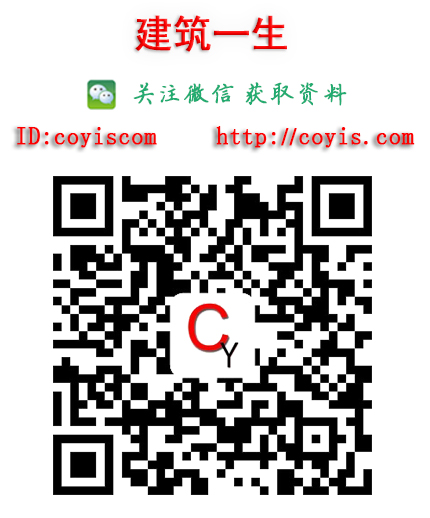 名称级别专业考试科目045．一级造价工程师  04．考全科01.土木建筑1．建设工程造价管理045．一级造价工程师  04．考全科01.土木建筑2．建设工程技术与计量（土木建筑）045．一级造价工程师  04．考全科01.土木建筑3．建设工程计价045．一级造价工程师  04．考全科01.土木建筑4．建设工程造价案例分析（土木建筑）045．一级造价工程师  04．考全科02.安装工程1．建设工程造价管理045．一级造价工程师  04．考全科02.安装工程2．建设工程技术与计量（安装工程）045．一级造价工程师  04．考全科02.安装工程3．建设工程计价045．一级造价工程师  04．考全科02.安装工程4．建设工程造价案例分析（安装工程）045．一级造价工程师  04．考全科03.交通运输1．建设工程造价管理045．一级造价工程师  04．考全科03.交通运输2．建设工程技术与计量（交通运输）045．一级造价工程师  04．考全科03.交通运输3．建设工程计价045．一级造价工程师  04．考全科03.交通运输4．建设工程造价案例分析（交通运输）045．一级造价工程师  04．考全科04.水利工程1．建设工程造价管理045．一级造价工程师  04．考全科04.水利工程2．建设工程技术与计量（水利工程）045．一级造价工程师  04．考全科04.水利工程3．建设工程计价045．一级造价工程师  04．考全科04.水利工程4．建设工程造价案例分析（水利工程）045．一级造价工程师02.免二科01.土木建筑2．建设工程技术与计量（土木建筑）045．一级造价工程师02.免二科01.土木建筑4．建设工程造价案例分析（土木建筑）045．一级造价工程师02.免二科02.安装工程2．建设工程技术与计量（安装工程）045．一级造价工程师02.免二科02.安装工程4．建设工程造价案例分析（安装工程）045．一级造价工程师02.免二科03.交通运输2．建设工程技术与计量（交通运输）045．一级造价工程师02.免二科03.交通运输4．建设工程造价案例分析（交通运输）045．一级造价工程师02.免二科04.水利工程2．建设工程技术与计量（水利工程）045．一级造价工程师02.免二科04.水利工程4．建设工程造价案例分析（水利工程）045．一级造价工程师01.增报专业01.土木建筑2．建设工程技术与计量（土木建筑）045．一级造价工程师01.增报专业01.土木建筑4．建设工程造价案例分析（土木建筑）045．一级造价工程师01.增报专业02.安装工程2．建设工程技术与计量（安装工程）045．一级造价工程师01.增报专业02.安装工程4．建设工程造价案例分析（安装工程）045．一级造价工程师01.增报专业03.交通运输2．建设工程技术与计量（交通运输）045．一级造价工程师01.增报专业03.交通运输4．建设工程造价案例分析（交通运输）045．一级造价工程师01.增报专业04.水利工程2．建设工程技术与计量（水利工程）045．一级造价工程师01.增报专业04.水利工程4．建设工程造价案例分析（水利工程）